                                                      　 事　 務　  連 　 絡                                                    　   令和４年１１月１６日埼玉県中学校長会　各班理事　様埼玉県中学校長会                                                    　　  会　　長　宮尾　孝                                                   　　   進路部長　鈴木香織        　　　　　  年度末　進路に係る調査について（依頼）このことについて、下記のとおりご報告くださるようお願いします。                                       記１　依頼項目       ・調査　１　令和５年度  入試・進路指導に関する調査　　　　　　　　　　○班理事が、班内の市町村の報告を集計して報告願います　　　　 ・調査　２　令和５年度　県公立入試における学力検査得点の扱いについて　　　　　　　　　　○班理事が班内の市町村の単位で報告願います。       ・調査　３　令和５年度　公的学力テストの実施予定について　　　　　　　　　　○班理事が、班内の市町村の単位で報告願います。　　　　※3つの調査依頼文書は県中HP「トップページ」に11月末日アップ予定２　報告期限　    令和５年３月１７日（金）３　報告先         埼玉県中学校長会　事務局　４　提出方法　　   電子データで、　メールアドレス：sai-chucho@luck.ocn.ne.jp　　　　　　　　　　県中事務局が受領した後、進路担当の校長に転送します。５　活用      　  ・次年度の県公立、県私立中高協会との折衝の時の基礎データとして活用する。　　　　　　　 　 ・次年度の理事会、進路部会等で会員相互の情報交換のデータとして活用する。６　主管　　　　　埼玉県中学校長会　進路指導部　鈴木香織部長（朝霞第五中）　　　　　　　　　　　　　　　　  　   　 埼玉県中学校長会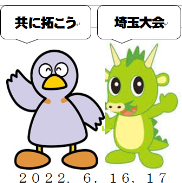 　　　　　　　　　　　　　　　　　　        　事務局：小島、深澤　　　　　　　　　　　　　　　　　　      　　℡、Fax：048-832-7670